Míra Procházka, SDC Šumaváček a hostitelský soubor Střelická růžeVás zvou na 30. CSDCTS (Celostátní setkání dětských country tanečních souborů)Střelice u Brna 17. - 19.4.2020 Calleři a porotci:Miroslav ProcházkaJitka BonušováDavid „Medvěd“ DvořákPavel LhotskýMilí taneční přátelé!Třicítky, kam se podíváš… Tak před časem začínala „Aktuální slovíčka od Míry“ na www.sumavacek.cz. Tehdy jsem se rozepisoval o třiceti letech, co jsem se seznámil s country tanci, o třiceti letech callerování, o třiceti letech Šumaváčku no a nyní se dostáváme k poslední zmiňované třicítce – 30. CSDCTS. Pokud patříte  těm, komu tato zkratka nic neříká, pak vězte, že se za ní skrývá „Celostátní setkání dětských country tanečních souborů“, jak jsme tehdy, ještě v ČSFR, tuto akci nazvali. V březnu 1991 proběhl v Loučovicích první ročník této akce. Byla to první víkendová dětská country taneční akce u nás. Do té doby soubory o sobě nevěděly, tančily zcela izolovaně. Na 1. CSDCTS se sjelo 160 dětí z 12 souborů. Druhý a třetí ročník proběhly také v Loučovicích. Od 4. ročníku až do desátého tuto akci Šumaváček pořádá v Českém Krumlově, 11. – 26. ročník v Táboře, 27. v Blatné a letos potřetí budeme ve Střelicích.Přesun do Střelic byl dobrý nápad. Perfektní zázemí, které nám připravuje spolupořádající soubor Střelická růže, tedy hlavně vedoucí Marcela, Eva, Dáša, Vojta oceňuji nejen já, jako hlavní pořadatel, ale i ostatní organizátoři a vedoucí. Věřím, že i letošní, jubilejní 30. ročník se vydaří a všichni budou odjíždět spokojení.Snažili jsme se do programu zakomponovat Vaše podněty a udělali jsme několik změn. Přibylo jednotlivých lekcí. Přibylo pohybové průpravy, o kterou jste projevovali velký zájem. Pavla Lhotského jsme pozvali nejen jako porotce, ale poprvé i jako lektora. Jitka Bonušová kromě jiných lekcí bude mít jednu vyhrazenu na čtverylku Canon Quadrille, jednu na Mexickou polku Parranda Larga. Zajímavý program bude mít i David Dvořák. Zkrátka kdybych neměl své vlastní lekce, nevěděl bych, na kterou lekci kolegů jít dřív.Věřím, že díky vám bude zajímavá i sobotní soutěž.Těším se na setkání na tanečním parketu jubilejního CSDCTS!     Míra ProcházkaNa programu:	Tancování ve čtyřech halách současně	30 seminářů z oblasti country tanců a příbuzných tanečních směrů Sobotní soutěž hodnocená porotou z přítomných lektorů KDO SE PŘIHLÁSÍ A ZAPLATÍ DO TERMÍNU UZÁVĚRKY PŘIHLÁŠEK, ZÍSKÁ SLEVU NA ÚČASTNICKÉM POPLATKU 100,- KČ !UZÁVĚRKA PŘIHLÁŠEK JE 10. BŘEZNA 2020Po tomto termínu je stále možné se přihlásit, ale už bez nároku na slevu za včasné přihlášení.Komu je akce určena:Vhodné pro úplné začátečníky i velmi pokročilé, pro ty, kteří si chtějí jenom zatancovat pro radost i pro ty, kteří se chtějí naučit hodně nového, pro ty, kteří se jenom rádi baví i pro ty, kteří chtějí domů přivézt pohár ze soutěže či si udělat generálku před mistrovstvím. Zúčastnit se mohou celé skupiny i jednotlivci, děti i dospělí, kteří se chtějí přiučit něco nového a užít si víkend.Dopravní spojení:Skvělé vlakem ze všech konců republiky.Taneční haly:Tři haly budou přímo ve škole.Čtvrtá bude v sokolovně cca 100 metrů od školy.POZOR!!! Jedná se o sokolovnu a školní sportovní haly, velmi citlivé na obuv. Proto prosím, vezměte si obuv, která nešpiní (nebarví), nemá tvrdou podrážku (je určena do sportovních hal s měkkým parketem) a se kterou se nechodí ven. Vyhnete se tak nepříjemným diskusím s našimi pořadateli, kteří u vstupu do hal budou vhodnost obuvi kontrolovat. Díky!!!Toto omezení se netýká obuvi na vystoupení.Badge (placky, cedulky, visačky):Naši pořadatelé nemají šanci znát všechny účastníky. Ti jsou proto označení cedulkami (badge), které prosím noste. Jinak riskujete, že vás nepustí do některé taneční haly či do školy.Strava:K dispozici bude ve škole čaj. Bufet tentokrát nebude – nejen kvůli změně místa, ale především kvůli EET. Prostor pro večerní posezení bude zajištěn, avšak vše si vezměte z Vašich zdrojů.Kdo budete chtít zajistit sobotní oběd, můžete si ho dopředu objednat. Stejně jako páteční a sobotní večeři a nedělní oběd. Každé z těchto jídel bude za 95,- Kč.Páteční večeře je v 17.30 hodin.  Kuřecí přírodní plátek, rýžeSobotní oběd je ve 12.30, 13.00, 13.30, 14.00 hodin. Polévka, kuřecí řízek,                                                                                     brambory              Sobotní večeře je v 18. 00, 18.30 hodin.  Smažený sýr, bramboryNedělní oběd je v 11.00 hodin. Vepřo-knedlo-zelo.Protože je předpoklad, že o sobotní oběd a sobotní večeři bude větší zájem, než je kapacita restaurace (cca 50 osob), rozepište se podle svých potřeb do přiložené tabulky (najdete ji v přihlášce). Kdo se dřív přihlásí, ten má přednost – pokud bude naplněná kapacita v určitou hodinu, s později přihlášenými bude dohodnuta náhradní doba výdeje stravy. Na obědě či večeři v restauraci se zbytečně nezdržujte, aby se uvolnilo místo pro Vaše hladové kamarády, kteří přijdou po vás.Stravu neplaťte dopředu, my ji uhradíme a vy nám dáte peníze až u registrace. Dostanete účtenku a stravenky. Pití si hradíte sami v restauraci, podle toho, co si objednáte.Ubytování:K dispozici jsou třídy Základní školy.  Cena za něj je zahrnuta v účastnickém poplatku a nelze ji vyčíslit samostatně.Sprchy jsou ve velké hale k dispozici v omezeném rozsahu. V pátek od cca 21.00 (přinejhorším 22.00) do 23.00. V sobotu od časného rána do 13.00 hodin a pak večer stejně jako v pátek. RegistracePáteční registrace účastníků ve škole je možná až od 16.00 hodin. Prosíme, nechoďte dřív.Kdo přijedete jenom na sobotu, jděte se nejprve zaregistrovat do školy a pak teprve do sokolovny.CennostiTřídy se nedají zamykat, nenechávejte si proto nejen v halách, ale ani ve třídách žádné cenné věci. Pokud byste potřebovali něco uzamknout, požádejte naše pořadatele u registrace.Cena:a) pro přihlášené do uzávěrky přihlášek550,- bez třídy600,- se třídou na jednu noc650,- se třídou na dvě nociJenom na sobotu 490,- Kčb) pro přihlášené po uzávěrce přihlášek650,- bez třídy700,- se třídou na jednu noc750,- se třídou na dvě nociJenom na sobotu 590,- Kčc) pro externí členy Šumaváčku platí ceny uvedené v bodě „a“ a „b“, snížené o 300,- Kč.d) startovné činí 140,- Kč za choreografii.Třídu na přespání nelze vyčíslit samostatně, je součástí účastnického poplatku.Po obdržení přihlášky dostanete obratem fakturu s údaji k zaplacení.Kontakt:Square Dance Club Šumaváček, spolekMiroslav ProcházkaLoučovice 276382 76Mobil 604 824 110, případně 723 669 800Email prochna@centrum.czwww.sumavacek.czUpřesnění seminářů:Do všech hal vstup pouze s tanečními piškoty nebo s měkkou, nebarvící a ČISTOU podrážkou (bude kontrolováno pořadateli u vchodů!!!). Nebude-li na tanečním parketu dostatek tanečníků pro danou lekci do 12 minut po začátku lekce, tato odpadá!!!Na country tance pro pokročilé musí tanečníci znát figury a reagovat na jejich anglickou nápovědu: Circle, Star, Grand square , Right and left grand, Right and left thru, Square thru. Tyto figury NEBUDOU vyučovány. Stejně tak tanečníci musí bez problémů zvládat postupy v duple improper contra.Na country pro začátečníky by tanečníci měli vědět, jak vypadá řada, jak kroužek, měli by vědět, co je to swing a co je to promenáda.Na úvod do SD s použitím figur do country musí tanečníci umět stejné figury jako na country tance pro pokročilé.DŮLEŽITÉ UPOZORNĚNÍPOKUD BUDETE POSÍLAT PŘIHLÁŠKU E-MAILEM NEBO OBYČEJNÝM DOPISEM, OVĚŘTE SI, ŽE SKUTEČNĚ DOŠEL. U E-MAILOVÝCH PŘIHLÁŠEK SI OVĚŘTE, ZDA DOŠLY VŠECHNY PŘÍLOHY – OBČAS SE STANE, ŽE NĚCO NEDORAZÍ.Soutěž: Soutěž je součástí 30. CSDCTS  a je určena pouze pro soubory,  které  se 30. CSDCTS zúčastní (byť jen na 1 den), zaplatí si účastnický poplatek (badge) a startovné. Není tedy možné přijet pouze na soutěž bez úhrady badge. Během soutěže bude škola uzavřena.Sobotní soutěž proběhne stejně jako v jiných letech v sobotu odpoledne. Vystoupení  bude hodnotit porota skutečně odborná, složená z přítomných lektorů, kromě Míry, který bude mít jiné povinnosti. Po skončení soutěže si můžete individuálně vyslechnout názor porotců na vystoupení  vašich tanečníků.  Jsou vyhlášené kategorie: Tradiční country mladší Tradiční country starší 18+ tradiční countryModerní country mladšíModerní country starší18+ moderní countryCountry show mladší Country show starší18+ country showPříbuzné taneční směry mladšíPříbuzné taneční směry staršíPříbuzné taneční směry 18+Line dance mladšíLine dance starší18+ line danceClogging mladší sólaClogging starší sóla18+ clogging sólaClogging mladší duetaClogging starší dueta18+ clogging duetaClogging mladší openClogging starší open18+ clogging openNováčci mladšíNováčci staršíNováčci 18+Naděje mladšíNaděje staršíNaděje 18+Do kategorie mladších se smí přihlásit tanečníci, kteří nedosáhli 13. let věku. Pokud 13. narozeniny slaví v den soutěže, mohou soutěžit.Do kategorie starších se smí přihlásit tanečníci, kteří nedosáhli 18. let věku. Pokud 18. narozeniny slaví v den soutěže, mohou soutěžit.Kategorie „18+“: Protože mezi dětskými tanečními soubory je již celá řada souborů, které mají tanečníky odrostlé a kteří již přesáhli 18 let věku, otevíráme i letos kategorii 18+. Ta je určena souborům, které chtějí zařadit do vystoupení takovou sestavu tanečníků, kde někteří již přesáhli hranici pro zařazení do kategorie „starší“. Samozřejmě, že mezi nimi mohou tančit i mladší tanečníci, ale nejméně jednomu z tanečníků v sestavě již musí být alespoň 18 let.Kategorie Tradiční country. Vystoupení ve stylu tradičního country musí obsahovat prvky: Tradiční country hudba, tradiční country kostým, tradiční country taneční styl. Rekvizity nejsou povoleny. Počet tanečníků: Minimálně 4.Kategorie Moderní country. Vystoupení ve stylu moderního country musí obsahovat prvky: Moderní country hudba, moderní country kostým, choreografie v country stylu. Může a nemusí vykazovat dějové prvky. Rekvizity nejsou povoleny. Počet tanečníků: Minimálně 4.Kategorie Country show. Vystoupení ve stylu Country show musí obsahovat prvky: Moderní nebo tradiční country hudba, moderní nebo tradiční country kostým, moderní nebo tradiční  choreografie s tím, že jeden ze zmiňovaných „country“ atributů může (ale nemusí) být vynechán. Musí vykazovat dějové prvky. Rekvizity jsou povoleny. Počet tanečníků: Není omezen.Kategorie Příbuzné taneční směry.  Protože  lze jen s obtížemi srovnávat různé taneční styly, otevíráme i letos tuto kategorii, kam můžete zařadit např. tance řecké, mexické, skotské, irské a podobně. Je jasné, že i tyto jmenované jsou navzájem nesouměřitelné, avšak nyní není pro nedostatek choreografií  v každém z národních tanců možné kategorii dále štěpit. Alespoň ji tedy odseparujeme z jiných kategorií.Kategorie Country Line dance. Vystoupení ve stylu Country Line dance musí obsahovat prvky: Taneční styl Line dance. Z požadavku country hudby a kostýmu je povolena absence jednoho z těchto prvků. Je zakázáno vzájemné držení tanečníků za ruce. Počet tanečníků: Není omezen.Kategorie Clogging. Vystoupení ve stylu Clogging musí obsahovat - povolená technika: clogging, buckdancing, canadian, flatfooting. Ve vystoupení nesmí být boty tanečníků zakryty kostýmem. Všichni tanečníci musí mít při tanci obutu taneční obuv s dvojitými plechy- „cloggingové stepky“. Abychom zamezili poškození parketu, bude jako každý rok připraveno linoleum velikosti přibližně  6 x . Mimo tento prostor je zakázáno stepovat!!!Kategorie Naděje. (Pro nadějné soubory.) Je určena těm souborům, které od září 2018 nedosáhly na žádné z prvních třech míst v žádné HLAVNÍ kategorii na soutěžích: O Moravský country Pohárek, O Zelený hrozének, CSDCTS, Mistrovství ČR v country a v cloggingu, Pardubická Ryengle. Do této kategorie můžete hlásit vystoupení ve stylu: tradiční i moderní country, clogging, line dance i country show. Lze přihlásit jen jedno vystoupení za soubor. Soubor, který se přihlásí do této kategorie, se nesmí přihlásit v žádné jiné kategorii. Kategorie Nováčci. Je určena těm souborům, které vede vedoucí, jenž nemá žádné zkušenosti s country a příbuznými tanci delší, než dva roky. Současně se sem nesmí přihlásit děti, které již mají více jak dvouletou praxi – podmínky stejné jako u vedoucího (myslí se tím případ, že se u skvělého souboru změní jenom vedoucí). V případě letošního CSDCTS to tedy znamená, že vedoucí nevedl děti, nejezdil jako divák po soutěžích, ani country tance netancoval dříve, jak v dubnu 2018. Je určena těm souborům, které kromě podmínky krátké praxe vedoucího od září 2018 nedosáhly na žádné z prvních třech míst v žádné kategorii na soutěžích: O Moravský country Pohárek, O Zelený hrozének, CSDCTS, Mistrovství ČR v country a v cloggingu, Pardubická Ryengle. Do této kategorie můžete hlásit vystoupení ve stylu tradiční i moderní country, clogging, line dance i country show. Lze přihlásit jen jedno vystoupení za soubor. Soubor, který se přihlásí do této kategorie, se nesmí přihlásit v žádné jiné kategorii.Výjimky: Protože se může stát, že někomu na poslední chvíli onemocní tanečník, lze do choreografie zařadit 1 (ale ne více!!!) tanečníka staršího, než pro kterou věkovou hranici je choreografie určena. Tato výjimka se netýká kategorií clogging sóla a clogging dueta.Otevření kategorie:Každá kategorie bude otevřena bez ohledu na počet přihlášených choreografií. Čili i kdyby se přihlásilo jenom jedno vystoupení, bude kategorie otevřena. Lze přihlásit libovolný počet vystoupení v každé kategorii (kromě kategorie Nováčci a Naděje). Pořadí však budou tvořit pouze nejlepší choreografie každého souboru v každé kategorii. Jinými slovy.V každé z kategorií bude hodnocen soubor jako celek. Čili nejlepší vystoupení v dané kategorii se umístí na prvním místě, nazvěme soubor třeba A. Na druhém místě se však umístí nejlepší vystoupení dalšího souboru (nazvěme soubor např. B) a to i přesto, že jiná předvedená vystoupení souboru A, byla lepší, než vystoupení souboru B. Stejně tak nejlepší vystoupení dalšího souboru, nazvěme si jej C (čili po vyloučení neumístěných choreografií souborů A a B). Toto opatření je proto, že přihlásil-li nyní kvalitní soubor 10 skvělých choreografií, obsadil 10 prvních příček. Což určitě není na závadu, ale bylo to terčem značné kritiky. Tím se dává šance umístit se na bodovaných místech i méně zkušeným souborům. Výše uvedené omezení se nevztahuje na kategorie clogging sóla a clogging dueta.Pozor! Porota si vymiňuje právo neudělit první místo v případě, že by předtančení bylo natolik nekvalitní, že by nemělo první příčku zaujmout.Pokud porota neudělí první místo má možnost (nikoli povinnost) udělit dvě druhá místa.Pokud bude předtančení zcela vybočovat z dané kategorie, má porota možnost dané vystoupení nehodnotit a neocenit. Jako ceny budou uděleny poháry a diplomy.Udělení dalších zvláštních cen je pravděpodobné.Prostorové ani zvukové zkoušky nejsou možné.Tančit se bude směrem k jevišti.CD s hudbou Flash disk či notebook s nahrávkou (musí mít vstup na „malý“ jack) předáte zvukaři těsně před Vaším vystoupením. Uzávěrka přihlášek je 10.3.2020. Do 18. března potřebujeme mít názvy vystoupení, jinak bude ve startovních listinách uvedeno: „Bez názvu“. 30. CSDCTS Závazná přihláškaČást a – pro přihlášené do uzávěrky přihlášek 10.3.2020Účastnický poplatek jen na sobotu….……..osob x 490,- Kč = ………KčÚčastnický poplatek bez třídy…….……….	osob x 550,- Kč = ………KčÚčastnický poplatek se třídou na 1 noc……osob x 600,- Kč =……….KčÚčastnický poplatek se třídou na 2 noci..…osob x 650,- Kč = .………KčStartovné – počet soutěžních vystoupení……..…x 140,- Kč = ………KčSleva za externí členství v Šumaváčku….osob x – 300,- Kč=……..…KčCelkem ………………………………………………………………KčČást b – pro přihlášené po uzávěrce přihlášek 10.3.2020Účastnický poplatek jen na sobotu….……..osob x 590,- Kč = ………KčÚčastnický poplatek bez třídy…….……….	osob x 650,- Kč = ………KčÚčastnický poplatek se třídou na 1 noc……osob x 700,- Kč =……….KčÚčastnický poplatek se třídou na 2 noci..…osob x 750,- Kč = .………KčStartovné – počet soutěžních vystoupení……..…x 140,- Kč = ………KčSleva za externí členství v Šumaváčku….osob x – 300,- Kč=……..…KčCelkem ……………………………………………………………..…KčČást c – pro ty, kdo chtějí zajistit společný oběd či večeři (částku za objednanou stravu zaplatíte v hotovosti u registrace na základě předložené účtenky z restaurace).Počet večeří pátek………….………. 	x 95,- Kč = …………………KčPočet obědů sobota……….…… …..	x 95,- Kč = …………………KčPočet večeří sobota…………….……	 x 95,- Kč = …………………KčPočet obědů neděle……….…… …..	x 95,- Kč = …………………KčCelkem za stravu na místě uhradíme:…………………………………………KčMáme zájem si stravu sníst v: (do tabulky napište počty strávníků v hodinu, která vám vyhovuje, klidně může jít část souboru v jeden čas a jiní tanečníci třeba o půl hodiny později, ale rozepište kolik lidí v kolik hodin). Jak se tabulka plní, a které hodiny jsou ještě volné,  budete moci sledovat na www.sumavacek.cz.Část d – pro ty, kdo chtějí soutěžitDo soutěže přihlašujeme vystoupení:1. Název……………………………………Kategorie…………………Délka…… 2. Název……………………………………Kategorie…………………Délka…… 3. Název……………………………………Kategorie…………………Délka…… 4. Název……………………………………Kategorie…………………Délka…… 5. Název……………………………………Kategorie…………………Délka…… 6. Název……………………………………Kategorie…………………Délka…… Pokud Vám řádky nestačí, připište si další.30. CSDCTS Závazná přihláškaČást e – pro všechnyJméno a příjmení vedoucího…………………………….…..……….Adresa…………………………………………………………….……Telefon……………………………………………………………..….E –mail…………………………………………………………………Vlastnoručním podpisem stvrzuji, že jsem si vědom (-a) následujících skutečností: Po celou dobu CSDCTS, stejně jako při cestě na něj i zpět, mám zodpovědnost za děti mně svěřené a ručím za případné škody a újmy na zdraví, životě a majetku jimi či jim způsobené. Zavazuji se, že na setkání nepřivezu žádné zvíře. Při registraci předložím potvrzení o bezinfekčnosti dětí. Jsem si vědom (-a), že případné pojištění si sjednává každý soubor či účastník sám a že organizátor neručí za újmy na zdraví, životě či majetku účastníků. Zavazuji se, že já i moje děti budeme v ubytovacích prostorách přezuti, že v tanečních halách budeme pouze v obuvi bez podpatků,  s podrážkami které nebudou barvit, a které jsou určeny pouze do tělocvičen (nikoli na chození venku). Stvrzuji, že v případě předvedení  předtančení budu mít s sebou originální nosič nahrávky, který předložím Ochrannému svazu autorskému či inspektorům z Intergramu v případě kontroly. Jsem si vědom (-a), že v případě neúčasti se poplatky nevrací a že objednanou stravu se zavazuji uhradit v plné výši. Souhlasím se zveřejněním fotografií z akce na www.sumavacek.cz a v médiích a tento souhlas mám i od zákonných zástupců svěřených dětí.V……………………………..dne…………………Podpis vedoucího……………………….................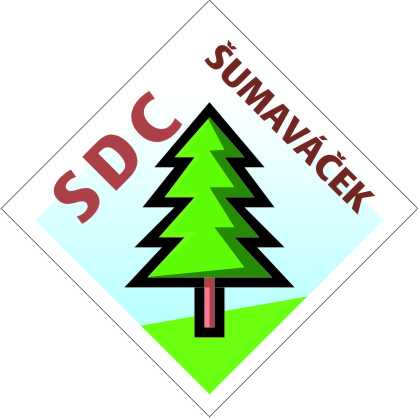 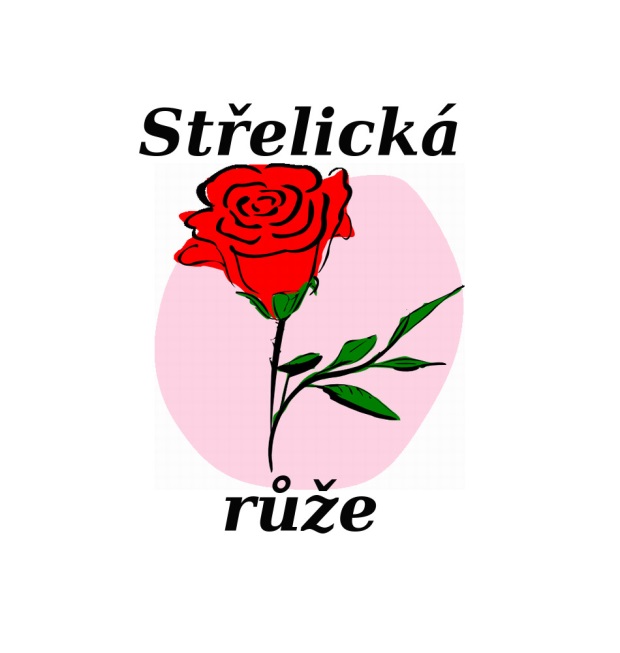 PÁTEK                                30. CSDCTS 17.-19.4.2020PÁTEK                                30. CSDCTS 17.-19.4.2020PÁTEK                                30. CSDCTS 17.-19.4.2020PÁTEK                                30. CSDCTS 17.-19.4.2020PÁTEK                                30. CSDCTS 17.-19.4.2020PÁTEK                                30. CSDCTS 17.-19.4.2020PÁTEK                                30. CSDCTS 17.-19.4.2020SokolovnaZŠ ChodbaTělocvična ZŠTělocvična ZŠTělocvična ZŠ17.15 -18.15MíraCountry tance pro začátečníkyMedvědWaltz a valčík v country tancíchMedvědWaltz a valčík v country tancíchJitkaHistorické PlayfordJitkaHistorické PlayfordNebude-li na tanečním parketu dostatek tanečníků pro danou lekci do 12 minut po začátku lekce, tato odpadá!!! 18.30 -19.30MíraCountry tance pro začátečníkyMedvědWaltz a valčík v country tancíchMedvědWaltz a valčík v country tancíchJitkaAmerické párové tance pro pokročiléJitkaAmerické párové tance pro pokročiléNebude-li na tanečním parketu dostatek tanečníků pro danou lekci do 12 minut po začátku lekce, tato odpadá!!! 19.45 - 20.45PavelLine DanceMedvědCountry tance pro začátečníkyMedvědCountry tance pro začátečníkyJitkaCountry tance v různých formacích pokročilíJitkaCountry tance v různých formacích pokročilíNebude-li na tanečním parketu dostatek tanečníků pro danou lekci do 12 minut po začátku lekce, tato odpadá!!! 21.00 -22.00PavelLine DanceMedvědCountry tance pro pokročiléMedvědCountry tance pro pokročiléJitkaCountry tance pro začátečníkyJitkaCountry tance pro začátečníkyNebude-li na tanečním parketu dostatek tanečníků pro danou lekci do 12 minut po začátku lekce, tato odpadá!!! SOBOTA                             30. CSDCTS 17.-19.4.2020SOBOTA                             30. CSDCTS 17.-19.4.2020SOBOTA                             30. CSDCTS 17.-19.4.2020SOBOTA                             30. CSDCTS 17.-19.4.2020SOBOTA                             30. CSDCTS 17.-19.4.2020SOBOTA                             30. CSDCTS 17.-19.4.2020SOBOTA                             30. CSDCTS 17.-19.4.2020SokolovnaZŠ ChodbaZŠ ChodbaZŠ ChodbaTělocvična ZŠSportovní hala8.00 – 9.00MíraCountry tance pro pokročiléMedvědÚvod do SD s použitím figur do country 1. dílMedvědÚvod do SD s použitím figur do country 1. dílMedvědÚvod do SD s použitím figur do country 1. dílJitka Canon QuadrilleZačátečníci až mírně pokročilí 9.15 - 10.15MíraCountry tance pro pokročilé MedvědCountry tance pro začátečníkyMedvědCountry tance pro začátečníkyMedvědCountry tance pro začátečníkyJitka Mexická polka Parranda LargaStředně pokročilí PavelPohybová průprava10.30 - 11.30MíraCountry tance pro pokročiléMedvědLine Dance nejen pro pamětníky (oblíbené staré fláky)MedvědLine Dance nejen pro pamětníky (oblíbené staré fláky)MedvědLine Dance nejen pro pamětníky (oblíbené staré fláky)Jitka České lidové tance začátečníciPavelPohybová průprava11.45 - 12.45PavelPohybová průpravaMedvědCountry tance pro začátečníkyMedvědCountry tance pro začátečníkyMedvědCountry tance pro začátečníkyJitkaAmerické párové tance pro pokročilé12.30-13.45Oběd v Sokolovně pro ty, kdo si ho objednali.Oběd v Sokolovně pro ty, kdo si ho objednali.Oběd v Sokolovně pro ty, kdo si ho objednali.Oběd v Sokolovně pro ty, kdo si ho objednali.Oběd v Sokolovně pro ty, kdo si ho objednali.Oběd v Sokolovně pro ty, kdo si ho objednali.15.00 - ???Soutěž v SOKOLOVNĚ Jitka, Pavel, Medvěd Ukončení podle počtu vystoupení, po soutěži přestávka do 19.30.Soutěž v SOKOLOVNĚ Jitka, Pavel, Medvěd Ukončení podle počtu vystoupení, po soutěži přestávka do 19.30.Soutěž v SOKOLOVNĚ Jitka, Pavel, Medvěd Ukončení podle počtu vystoupení, po soutěži přestávka do 19.30.Soutěž v SOKOLOVNĚ Jitka, Pavel, Medvěd Ukončení podle počtu vystoupení, po soutěži přestávka do 19.30.Soutěž v SOKOLOVNĚ Jitka, Pavel, Medvěd Ukončení podle počtu vystoupení, po soutěži přestávka do 19.30.Soutěž v SOKOLOVNĚ Jitka, Pavel, Medvěd Ukončení podle počtu vystoupení, po soutěži přestávka do 19.30.18.00-19.00Večeře v SOKOLOVNĚ pro ty, kdo si ji objednali.Večeře v SOKOLOVNĚ pro ty, kdo si ji objednali.Večeře v SOKOLOVNĚ pro ty, kdo si ji objednali.Večeře v SOKOLOVNĚ pro ty, kdo si ji objednali.Večeře v SOKOLOVNĚ pro ty, kdo si ji objednali.Večeře v SOKOLOVNĚ pro ty, kdo si ji objednali.19.30-22.00SOKOLOVNA Vyhlášení výsledků soutěže, předání cen, tancování s Mírou. SOKOLOVNA Vyhlášení výsledků soutěže, předání cen, tancování s Mírou. SOKOLOVNA Vyhlášení výsledků soutěže, předání cen, tancování s Mírou. SOKOLOVNA Vyhlášení výsledků soutěže, předání cen, tancování s Mírou. SOKOLOVNA Vyhlášení výsledků soutěže, předání cen, tancování s Mírou. SOKOLOVNA Vyhlášení výsledků soutěže, předání cen, tancování s Mírou. NEDĚLE                              30. CSDCTS 17.-19.4.2020NEDĚLE                              30. CSDCTS 17.-19.4.2020NEDĚLE                              30. CSDCTS 17.-19.4.2020NEDĚLE                              30. CSDCTS 17.-19.4.2020NEDĚLE                              30. CSDCTS 17.-19.4.2020NEDĚLE                              30. CSDCTS 17.-19.4.2020NEDĚLE                              30. CSDCTS 17.-19.4.2020SokolovnaTělocvična ZŠTělocvična ZŠ8.00 -9.00MíraCountry tance pro všechnyMedvědÚvod do SD s použitím figur do country 2. dílMedvědÚvod do SD s použitím figur do country 2. díl9.15 - 10.15MedvědCountry tance pro všechnyMedvědCountry tance pro všechnyDrobné změny programu vyhrazeny.Drobné změny programu vyhrazeny.Drobné změny programu vyhrazeny.Drobné změny programu vyhrazeny.Drobné změny programu vyhrazeny.Drobné změny programu vyhrazeny.Drobné změny programu vyhrazeny.Páteční večeřeHodina17.30Počet strávníkůSobotní obědHodina12.3013.0013.0013.3013.3014.0014.00Počet strávníkůSobotní večeřeHodina18.0018.30Počet strávníkůNedělní obědHodina11.00Počet strávníků